Коллектив группы «Теремок»№4 выражает огромную благодарность родителям Алексеевой Татьяне Викторовне, Ильиной Екатерине Васильевне за организацию и проведение экскурсии на хлебопекарню  ООО «Бобр». Отдельная благодарность Игнатьевой  Юлии Викторовне за помощь в приобретении  спецодежды. Наши дети получили массу впечатлений и знаний.
Еще раз огромное спасибо!                    Дети и педагоги группы «Теремок»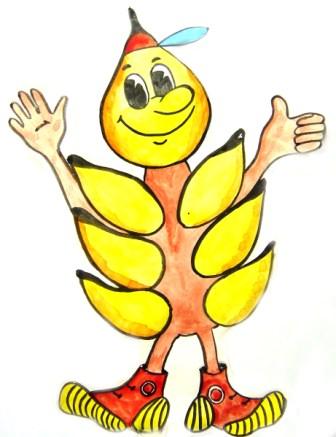 